 Муниципальное бюджетное общеобразовательное учреждение"Панинская основная общеобразовательная школа" Спасского муниципального района Рязанской области391081,  Рязанская область, Спасский район, село Панино, улица Рязанская, дом 2 тел. 8(49135)3-63-38. E-mail   paninskaya2010@yandex.ruП Р И К А З                               от 19.10.2021г.                                                           № 120-дОб итогах школьного этапа ВсОШ по ОБЖ МБОУ "Панинская ООШ" в 2021/2022 учебном годуВ соответствии с порядком проведения ВсОШ, утвержденного приказом Министерства Просвещения РФ от 27.11.2020г. № 678, организационно-технологической моделью проведения школьного и муниципального этапов ВсОШ в Рязанской области 2021-2022 учебном году № 1111 от 25.08.2021г. и в целях повышения качества организационно-методического сопровождения проведение этапов ВсОШ на территории Рязанской области; на основании протокола заседания жюри предметной олимпиады школьного этапа ВсОШ по ОБЖ: ПРИКАЗЫВАЮ: 1. Утвердить результаты и рейтинг участников школьного этапа ВсОШ по ОБЖ в 2021/2022 учебном году (приложение № 1). 2. Утвердить список победителей школьного этапа ВсОШ по ОБЖ в 2021/2022 учебном году. 3. Довести данный приказ до сведения педагогического коллектива и обучающихся. 4. Контроль за исполнением данного приказа оставляю за собой.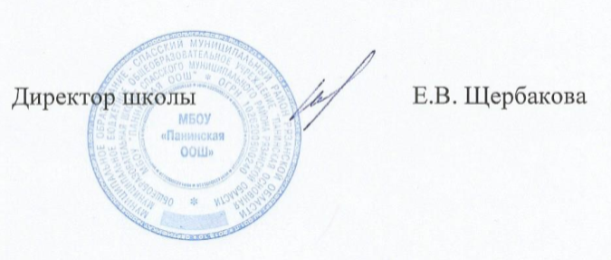 Протокол работы жюри по итогам школьного этапа всероссийской олимпиады школьников по ОБЖЧисло участников: 11Место проведения: МБОУ "Панинская ООШ"Дата и время проведения: 12.10.2021.,  09.00.Присутствовали: 11Председатель жюри: Щербакова Е.ВЧлены жюри: Баурова Е.А., Султанова Т.А., Банкетова Н.С., Судницына Г.В.Повестка дня:Утверждение результатов участников школьного этапа.Утверждение списка победителей и призеров школьного этапа. Слушали: Султанову Т. А.Постановили:Утвердить рейтинг участников школьного этапа Олимпиады.Утвердить список победителей и призеров школьного этапа олимпиады. Результаты школьного этапа Всероссийской олимпиады школьников по ОБЖОсобые замечания жюри по итогам олимпиады: нетПредседатель жюри:     Щербакова Е. В. 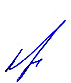 Члены жюри:                 Султанова Т.А.                                        Баурова Е. А.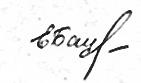                                          Банкетова Н.С. 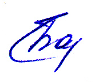                                         Судницына Г.В. 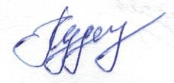 Секретарь:                      Баурова Е. А.Список победителей и призеров школьного этапа Всероссийской олимпиады школьников по ОБЖПредседатель жюри:     Щербакова Е. В. Члены жюри:                 Султанова Т.А.                                        Баурова Е. А.                                         Банкетова Н.С.                                         Судницына Г.В. Секретарь:                      Баурова Е. А.№п/пФИОучастникаКлассОбщее количество баллов(мах. кол. баллов ____)СтатусучастникаолимпиадыФ.И.О. учителя1Сорокина В.6127из200/63,5%победительСултанова Т.А.2Шаронов В.698 из 200/49%участникСултанова Т.А.3Белимова В.694 из 200/47 %участникСултанова Т.А.4Мауль А.693 из 200/46,5 %участникСултанова Т.А.5Лагуточкин М. 756 из 200/28 %участникСултанова Т.А.6Никитина Е.898 из 200/49 %участникСултанова Т.А.7Юдакова К.896 из 200/48 %участникСултанова Т.А.8Андрианова Е.873из 200/36,5%участникСултанова Т.А.9Сачкова С.9121 из 200/60,5%победительСултанова Т.А.10Петрова М.9102 из 200/51%призёрСултанова Т.А.11Грицаенко А.962 из 200/31%участникСултанова Т.А.№п/пФИОучастникаКлассОбщее количество баллов(мах. кол. баллов ____)СтатусучастникаолимпиадыФ.И.О. учителя1.Сорокина В.6127из200/63,5%победительСултанова Т.А.2.Сачкова С.9121 из 200/60,5%победительСултанова Т.А.3.Петрова М.9102 из 200/51%призёрСултанова Т.А.